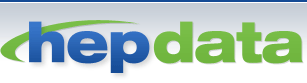 August 16, 2017Matching Gift Summary ReportCONFIDENTIALBelow are companies added, program suspensions and statistics on the number of changes made to the Matching Gift Database. Please continue to send research requests to us and our team will confirm and update the database as needed.  Thank you to all who continue to help us grow and improve the database.U.S. Companies added/reinstated – 01/ 01/ 2017 – 07/31/2017AdientArtisan PartnersAustin Roofing & ConstructionBaretz+BrunelleBash FooBlack & VeatchBrocade Communications Systems, Inc.California Resources CorporationCelaneseClariantDayMen US IncDevComanyDrax BiomassEideBaillyEntelo Inc.Frontier Technologies LLC (JDRF only)Giroud Tree & Lawn ServiceHealthCare Information Management, Inc.IHS, Inc.IngevityLending ClubLos Alamos National LaboratoryMichelin North AmericaMicro Focus International plcMiddlesex Federal BankOcean SprayPoint72 Asset Management, L.P.PrintpackScripps Networks VolunteerSkyworks SolutionsSoftBankSovos Compliance SystemsSpectra Energy VolunteerThe Cooper CompaniesTrusource Consulting GroupUnited Airlines Volunteer Impact Grantsillumina Inc.Suspended Programs for U.S.Alacer CorporationAmeritas Life Insurance Corp.Arbella InsuranceAurora Investment Management L.L.C.Bank-Fund Staff FCUBatterymarch Financial Management, Inc.Baxalta US Inc.BeamBeckman CoulterBig Heart Pet BrandsByMe4uCBI Industrial GroupCIT GroupCactus SoftwareCox Automotive - Program suspendedDTE Energy (Cash Match)DirecTV GroupDole Food CompanyDow Corning CorporationEaton Vance Investment ManagersElkay ManufacturingFEI North AmericaG and K, Inc.General Reinsurance Corporation (HQ)GlaxoSmithKline (GIVE - Volunteer Program) Harris Corporation (Educational)Honeywell International, Inc. Volunteer ProgramIntuitive Surgical, Inc.Lending ClubMarkem ImajeMichael Baker Intl. LLCNew York Business Development Corporation OpenTextPiedmont Natural Gas, Inc.Plum Creek Timber Company Inc.Rexam, Inc. Royal Bank of Scotland Plc (US)Ryder SystemSAICSanDisk CorporationSchlumberger Volunteer (Focus on Houston)Sealy, Inc.Sigma Designs, Inc.Sp+ace Systems/LoralStanadyne CorporationSyncora GuaranteeTIAA-CREF 2017 Employee Giving CampaignThe David J. Joseph CompanyThe Intermec FoundationThe Kraft Heinz Company (program on hold)Thompson Siegel WalmsleyTyson Foods/Hillshire Brands (currently suspended)UniCredit Group AGUnited States Steel CorporationValero Energy CorporationVenoco, Inc. (Region specific)WSP | Parsons Brinckerhoff, Inc.Wausau Paper CompanyWellPoint Foundation Directors (Only) FundWestinghouse SUREXL ConstructionZeon Chemicals L.P.Canadian Companies added/reinstated – 1/1/17 – 7/31/17Burgundy Asset Management Ltd.EmeraFasken MartineauSkyworks SolutionsSpectra Energy VolunteerStikeman Elliott LLPSuspended Programs - Canadian Eligible for ParticipationAon CorporationCIT GroupEA Electronic ArtsEaton Vance Investment ManagersGeneral Reinsurance Corporation (HQ)Harris Corporation (Educational)Higher Education Publications Inc.OpenTextRoyal Bank of Scotland Plc (US)Starbucks Corporation - Partner Match - FinancialThe Kraft Heinz Company (program on hold)iA Financial GroupOther NewsGeneral Mills will be reopening their matching program to support Food Security and Sustainability in 2018. Also during the month of November (not starting until 2018) a dollar for dollar match to any 501c 3 including Education & Arts organizations. Stay tuned as more details are released. Cambridge Investment Research, Inc. – form is outdated and the company wants employees to contact them directly to apply for their matchGensler – had closed their matching gift program some time ago but have recently opened back up to educational institutionsStanadyne Corporation – Per their HR have closed their matching gift program.IBM – has stopped accepting paper forms and as of April 2017 matching gift request are an online application. AT&T – has altered their matching gift program, employees will have their donation matched through an online process using payroll deduction and credit card donations through the YourCause platform.JM Smucker -  The J.M. Smucker Company offers a Matching Gift Program for contributions made to the following charities of choice designated by the Smucker Charitable Giving Committee.  Any accredited college or university, Feeding America®, American Red Cross and Canadian Red Cross, Boys and Girls Clubs of America and Boys and Girls Clubs of Canada, Make-A-Wish Foundation® of America and Make-A-Wish Foundation® of Canada, Rescue Bank® , Guide Dogs for the BlindThe Company will match, dollar for dollar, up to a maximum of $2,500 per calendar year, to the above charities of choice. This may be given in a single gift or several gifts. The minimum donation amount the Company will match per gift is $100. Matching gift requests must be submitted for registration within 30 days of the original donation transaction.All Smucker Employees, retirees, or members of the Board of Directors are eligible to participate.HEP Statistics – as of July 31, 2017The GiftPlus Online Database by the numbers:In the United States:2,318 parent companies with subsidiaries and divisions a total of 16,711 US listings. 1,140 parent companies were updated.There are currently 336 volunteer programs listed.In Canada:365 parent companies with subsidiaries and divisions a total of 4,337 listings.241 parent companies have been updated.In the United Kingdom:164 parent companies with subsidiaries and divisions a total of 1,242 listings.82 parent companies have been updated.In Australia:35 parent companies with subsidiaries and divisions a total of 576 listings.15 parent companies have been updated.In addition, we are researching United States programs for information in terms of their global presence: Southeast Asia, Europe including France, Germany, Belgium, Ireland, Poland, Switzerland, Denmark, Luxembourg, Netherlands, Norway, Italy, Finland, Spain; Mexico, Puerto Rico, the Middle East, Latin America, South America including Colombia, Brazil, Argentina, Venezuela, Peru; Latin America, Puerto Rico, Japan, India, China, Hong Kong, Taiwan, Turkey, United Arab Emirates, Bermuda, Singapore, Israel and Japan.This data was compiled by the HEPdata research team.  For any questions or to provide an update to us, please contact Jennifer Anthus, Senior Researcher.  Jennifer can be reached at janthus@hepdata.com or 703.669.5602For more company news:http://blog.hepdata.com/category/news/